NAME: …………………………………… ADM NO: ………….. CLASS: ………………..FORM THREE BIOLOGYTIME: 1HRAnswer all the questions in the spaces provided.1.  What are the main characteristics of kingdom protectista.				(3 mks)2.  Name the spore producing structures in							(3 mks)	(a)  Bryopyte –		 	(b)  Pteridophyta –			(c)  Fungi –			3.  Study the figure below.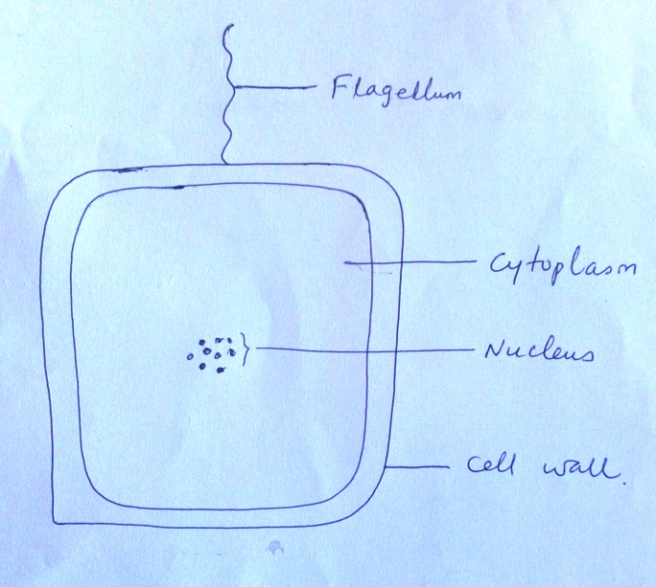        (a)  Identify the organism.								(1 mk)       (b)  Give the name of the kingdom to which the organisms belongs.			( 1 mk)	       (c)  State two characteristics of the members of organisms in the kingdom you have mentioned in (b) above.												(2 mks)4.  Write four differences of plants in the class monocotyledonae and class dicotyledonae5.  Name the main method of  reproction among bacteria.				(1 mk)6.  Given the following organisms in a dam, construct a possible food chain for the dam.7.  Name two kidney diseases.							(2 mks)8.  Why are plants able to accumulate most of the waste products for long?		(1 mk)9.  Name three methods used by plants to excrete their waste productions.		(3 mks)10.  State the conditions in human beings that results to the following:-	(i)  Production of large quantities of dilute urine.				(1 mk).	(ii)  Release of aldosterone hormone						(1 mk)	(iii) Release of glucagon hormone.						(1 mk)		.11.  Name the class in the phylu m arthropoda which has the largest number of individuals.											(1 mk)12.  State two characteristics of fungi.						(2 mks)13.  Give a sample of urine, name one test you would carry out to determine if it was obtained from a person suffering from diabetes mellitus.						(3 mks).14.  Give a classification of a housefly by filling the table below.			(3 mks)15.  State the changes that occur in arterioles in the human skin during thermoregulation.(2 mks)16.  Giving a reason in each case, name the class to which each of the following organisms belong.	Bean plant – 	Reason –		Bat –				 Reason –	17.  State the use of Colchicine								(1 mk)18.  Study the plant leaves than answers the questions that follow.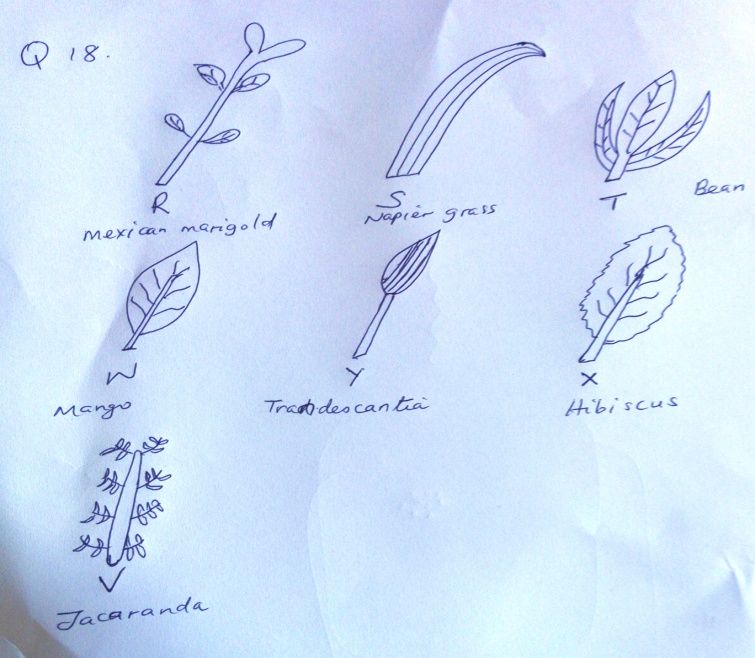        (a)  Construct a possible dichotomous key to identify the leaf specimens.		(3 mks)      (b)  States the steps followed to identify the leaf specimens.				(7 mks)MonocotyledonaeDicotyledonaeKingdomPhylumClassSteps followedIdentity